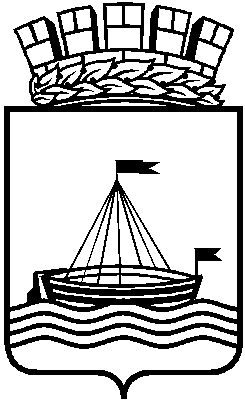 Муниципальное АВТОНОМНОЕ ДОШКОЛЬНОЕ ОБРАЗОВАТЕЛЬНОЕ УчреждениеДЕТСКИЙ САД № 118 ГОРОДА ТЮМЕНИ( МАДОУ д/с № 118 города Тюмени)Ул. Пермякова, 51/1, г. Тюмень, 625051                                                                      тел.: (3452)-33-17-58, факс:33-83-45, Е-mail: tumdetsad118@mail. ruПлан  Клуба выходного дня, июль 2018 годаДатаДОУмероприятия (круглый стол, клуб, секция, кружок и др.)должность специалиста руководителя кружка, организатораКоличество участниковКоличество участниковКоличество участниковвремя проведенияналичие плана, программыстоимость (час, занятие и др.)наличие информации на сайте ДОУ о мероприятии (анонс, итог, фоторепортаж, др.)примечаниеДатаДОУмероприятия (круглый стол, клуб, секция, кружок и др.)должность специалиста руководителя кружка, организатораДетей из нихДетей из нихРодителейвремя проведенияналичие плана, программыстоимость (час, занятие и др.)наличие информации на сайте ДОУ о мероприятии (анонс, итог, фоторепортаж, др.)примечаниеДатаДОУмероприятия (круглый стол, клуб, секция, кружок и др.)должность специалиста руководителя кружка, организаторапосещают ДОУНеорганизованные детиРодителейвремя проведенияналичие плана, программыстоимость (час, занятие и др.)наличие информации на сайте ДОУ о мероприятии (анонс, итог, фоторепортаж, др.)примечание07.07.14.0721.07.28.07.МАДОУ д/с № 118Клуб «Здоровая суббота»Старший воспитатель:Черникова О.В. Воспитатель: Дюбова Е.А.Педагог - психолог: Есиналимова М.А.151510.30-11.30Конспект,  план работы Клуба выходного дня0РасписаниеФоторепортаж на сайте в разделе «Клуб выходного дня»07.07.14.0721.07.28.07.МАДОУ д/с № 118Клуб «Здоровая суббота»Старший воспитатель:Кулебакина Е.А. Воспитатели: Вагапова Г.С., Злобина Н.В.171710.30-11.30Конспект,  план работы Клуба выходного дня0РасписаниеФоторепортаж на сайте в разделе «Клуб выходного дня»07.07.14.0721.07.28.07.МАДОУ д/с № 118Клуб «Здоровая суббота»Заместитель заведующего:Суетина Е.В.Воспитатель: Пузырева Ю.П.Инструктор по физ. культуре: Зубарева Н.Г.171710.30-11.30Конспект,  план работы Клуба выходного дня0РасписаниеФоторепортаж на сайте в разделе «Клуб выходного дня»07.07.14.0721.07.28.07.МАДОУ д/с № 118Клуб «Здоровая суббота»Старший воспитатель:Кулебакина Е.А. Воспитатели: Гусельникова Л.С., Ширинян А.С.191910.30-11.30Конспект,  план работы Клуба выходного дня0РасписаниеФоторепортаж на сайте в разделе «Клуб выходного дня»